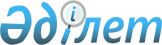 Аягөз аудандық мәслихатының 2013 жылғы 24 шілдедегі № 18/123-V "Аягөз қаласы бойынша коммуналдық қалдықтардың қалыптасу, жинақталу нормаларын және коммуналдық қалдықтарды жинау, әкету, көму, кәдеге жарату тарифтерін бекіту туралы" шешімінің күші жойылды деп тану туралыШығыс Қазақстан облысы Аягөз аудандық мәслихатының 2015 жылғы 25 желтоқсандағы N 43/315-V шешімі       РҚАО-ның ескертпесі.

      Құжаттың мәтінінде түпнұсқаның пунктуациясы мен орфографиясы сақталған.

      Қазақстан Республикасының "Нормативтік құқықтық актілер туралы" 24 наурыз 1998 жылғы Заңының 21-1 бабына сәйкес Аягөз аудандық мәслихаты ШЕШТІ:

      1. Аягөз аудандық мәслихатының 2013 жылғы 24 шілдедегі № 18/123-V "Аягөз қаласы бойынша коммуналдық қалдықтардың қалыптасу, жинақталу нормаларын және коммуналдық қалдықтарды жинау, әкету, көму, кәдеге жарату тарифтерін бекіту туралы" (нормативтік құқықтық актілерді мемлекеттік тіркеу Тізілімінде 3030 нөмірімен тіркелген, "Аягөз жаңалықтары" газетінің 2013 жылғы 21 тамызда № 63 жарияланған) шешімінің күші жойылды деп танылсын.

      2. Осы шешім қабылданған күннен бастап қолданысқа енгізіледі.


					© 2012. Қазақстан Республикасы Әділет министрлігінің «Қазақстан Республикасының Заңнама және құқықтық ақпарат институты» ШЖҚ РМК
				
      Сессия төрағасы 

Ж.Дюсембаев

      Аягөз аудандық мәслихат хатшысы 

Т. Бозтаев 
